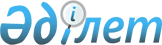 Ақсуат ауданының барлық кандидаттары үшін үгіттік баспа материалдарын орналастыруға арналған орындарын белгілеу туралыАбай облысы Ақсуат ауданы әкімдігінің 2023 жылғы 17 ақпандағы № 58 қаулысы. Абай облысының Әділет департаментінде 2023 жылғы 21 ақпанда № 26-18 болып тіркелді.
      "Қазақстан Республикасындағы сайлау туралы" Қазақстан Республикасының Конституциялық заңының 28-бабының 6-тармағына, "Қазақстан Республикасындағы жергілікті мемлекеттік басқару және өзін-өзі басқару туралы" Қазақстан Республикасы Заңының 31-бабының 2-тармағына сәйкес, Ақсуат ауданының әкімдігі ҚАУЛЫ ЕТЕДІ: 
      1. Осы қаулының қосымшасына сәйкес Ақсуат ауданы бойынша үгіттік баспа материалдарын орналастыру үшін орындар белгіленсін.
      2. "Абай облысы Ақсуат ауданы әкімінің аппараты" мемлекеттік мекемесін Қазақстан Республикасының заңнамасында белгіленген тәртіппен қамтамасыз ету.
      1) осы қаулының мемлекеттік тіркелуі аумақтық әділет органдарында;
      2) осы қаулы ресми жарияланғаннан кейін Абай облысы Ақсуат ауданы әкімдігінің интернет ресурсында орналастыру;
      3. Осы қаулының орындалуына бақылау жасау Абай облысы Ақсуат ауданы әкімінің жетекшілік ететін орынбасарына жүктелсін.
      4. Осы қаулы оның алғашқы ресми жарияланған күнінен кейін күнтізбелік он күн өткен соң қолданысқа енгізіледі. Ақсуат ауданының барлық кандидаттары үшін үгіттік баспа материалдарын орналастыру үшін орындары
					© 2012. Қазақстан Республикасы Әділет министрлігінің «Қазақстан Республикасының Заңнама және құқықтық ақпарат институты» ШЖҚ РМК
				
      Ақсуат ауданының әкімі

А. Смаилов
Ақсуат ауданы әкімінің
2023 жылғы 17 ақпандағы
№ 58 қаулысына
қосымша
   №   
   Елді мекен атауы   
Үгіт баспа материалдарын орналастыру орындары
1
Ақсуат ауылы
Байыс баба көшесі, 9, "Абай облысы Ақсуат ауданы Ақсуат ауылының "Нұр Ақсуат" базары ғимаратының жанында;
Қабанбай көшесі, 6/1, "Абай облысы Ақсуат ауданының қорғаныс істері жөніндегі бөлімі" мемлекеттік мекемесі ғимаратының жанында;
Қабанбай көшесі, 27, "Абай облысы Ақсуат ауданы Ақсуат ауылының "Мұрын Ана" саябағының жанында
2
Екпін ауылы
Қ. Жанқайыров көшесі, 1, "Абай облысы Ақсуат ауданы Екпін ауылының тұрғыны Б. Қойбағаровтың жеке меншік "Балбөбек" бала бақшасының жанында
3
Ырғызбай ауылы
Бейбітшілік көшесі, 17, "Абай облысы Ақсуат ауданы Жәнтікей ауылындағы "Нұртілеу" дүкенінің жанында;
Бейбітшілік көшесі, 7, "Абай облысы Ақсуат ауданы Жәнтікей ауылындағы "Наурыз" дүкенінің жанында;
Б.Сарсенов көшесі, 12, "Абай облысы Ақсуат ауданы Жәнтікей ауылының тұрғыны Ж. Төлендинаның жеке меншік "Балбөбек" бала бақшасының жанында
4
Көкжыра ауылы
7 квартал көшесі, 57, "Абай облысы Ақсуат аудандық ішкі саясат, мәдениет, тілдерді дамыту және спорт бөлімі" мемлекеттік мекемесінің Көкжыра ауылдық клубы ғимаратының жанында;
3 квартал көшесі, 32, "Абай облысы Ақсуат ауданы Көкжыра ауылындағы "Дидар" дүкенінің жанында
5
Құмкөл ауылы
Қабанбай көшесі, 8, "Абай облысы Ақсуат аудандық ішкі саясат, мәдениет, тілдерді дамыту және спорт бөлімі" мемлекеттік мекемесінің Құмкөл ауылдық клубы ғимаратының жанында 
6
Қызыл Кесік ауылы
Үйрек ана көшесі, 2, "Абай облысы Ақсуат аудандық ішкі саясат, мәдениет, тілдерді дамыту және спорт бөлімі" мемлекеттік мекемесінің Қызыл кесік мәдениет үйі ғимаратының жанында
7
Кіндікті ауылы
Кенжалы би көшесі, 22, "Абай облысы Ақсуат аудандық ішкі саясат, мәдениет, тілдерді дамыту және спорт бөлімі" мемлекеттік мекемесінің Кіндікті ауылдық клубы ғимаратының жанында 
8
Ойшілік ауылы
Сасан би көшесі, 13, "Абай облысы Ақсуат аудандық ішкі саясат, мәдениет, тілдерді дамыту және спорт бөлімі" мемлекеттік мекемесінің Ойшілік ауылдық клубы ғимаратының жанында
9
Сатпаев ауылы
Ботай көшесі, 3, "Абай облысы Ақсуат аудандық ішкі саясат, мәдениет, тілдерді дамыту және спорт бөлімі" мемлекеттік мекемесінің Сатпаев ауылдық клубы ғимаратының жанында